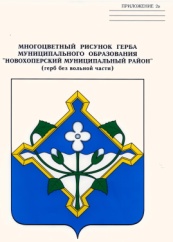 Информацияо результатах контрольного мероприятия «Внеплановая проверка финансово-хозяйственной деятельности муниципального казенного предприятия городского поселения – город Новохоперск «Сервис плюс» за 2022 год»»В соответствии п. 3.1 плана работы ревизионной комиссии Новохопёрского муниципального района Воронежской области на 2023 год, и распоряжения ревизионной комиссии Новохопёрского муниципального района Воронежской области от 10.05.2023 №3, председателем ревизионной комиссии Калашниковой С.Е., проведено контрольное мероприятие «Проверка законности и эффективности использования бюджетных средств, выделенных Муниципальному казенному учреждению Новохоперского муниципального района Воронежской области "Новохоперский краеведческий музей" за 2022 год».Цели контрольного мероприятия: анализ результатов финансово-хозяйственной деятельности на предмет соответствия задачам и целям, определенным уставом и иными нормативными правовыми документами, проверить финансово-хозяйственную деятельность.Перечень проверенных объектов и оформленных актов:Муниципальное казенное предприятие городского поселения – город Новохоперск «Сервис плюс» – акт № б/н от 12.07.2023.Проверяемый период деятельности: 01.01.2022г. по 31.12.2022г.Срок проведения контрольного мероприятия: с 12 мая по 12 июля 2023 года.В результате проведения проверки установлено:МКП «Сервис плюс» осуществляет свою деятельность на основании Устава муниципального казенного предприятия городского поселения – город Новохоперск «Сервис плюс», принятого решением Совета народных депутатов городского поселения – город Новохоперск Новохоперского муниципального района Воронежской области от 15.03.2019г.  №140 «Об утверждении Устава муниципального казенного предприятия городского поселения – город Новохоперск «Сервис плюс». Предприятие является коммерческой организацией, не наделенной правом собственности на имущество, закрепленное за ней собственником, и несет ответственность, за результаты своей хозяйственной деятельности и выполнение обязательств перед собственником имущества.Основным видом деятельности предприятия является забор, очистка и распределение воды, ремонт и техническое обслуживание водопроводных сетей, канализаций и абонентское обслуживание населения.При анализе выполнения основных показателей финансово-хозяйственной деятельности Предприятия установлено, что в 2022 году получено доходов в сумме 20 646 743,69 рублей, в том числе: собственные доходы 17 346 743,69 рублей, из них: за услуги по водоснабжению – 13 233 500,78 рублей, услуги по водоотведению – 3 927 342,91 рублей,  платные услуги – 185 900,00 рублей. Расходы произведены в сумме 20 641,00 тыс. рублей.По состоянию на 01.01.2023 года финансовый результат по Предприятию по собственным средствам (без учета финансирования субсидии) составил со знаком «минус» - 3 294,3 тыс. рублей, с учетом средств городского поселения г.Новохоперск со знаком «плюс» - 5,7 тыс. рублей, таким образом, на финансовое состояние Предприятия повлияло поступление средств из бюджета городского поселения г.Новохоперск.В результате проведения проверки установлено, что нормы бюджетного законодательства в целом учреждением выполняются, вместе с тем, отмечен ряд недостатков и нарушений:В нарушение пункта 2 Указания от 11 марта 2014 г. № 3210-У не установлен лимит остатка наличных денег в кассе на 2022 год.В нарушение ст.9 Федерального закона от 6 декабря 2011 г. № 402-ФЗ "О бухгалтерском учете"  в авансовых отчетах отсутствует подпись подотчетного лица. Авансовые отчеты  за проверяемый период принимаются к учету недооформленными, а именно во всех авансовых отчетах отсутствует назначение аванса, не везде указывается бухгалтерская запись.Нарушение Указания ЦБ РФ от 11.03.2014 № 3210-У- сотрудник не может получить новую сумму в подотчет, пока за ним числится задолженность по предыдущему выданному авансу.В нарушение п.2.2 «Положения об индексации зарплаты МКП «Сервис плюс» утвержденного приказом директора от 27.12.2021 года №92-ОК должностные оклады работников Учреждения в 2022 году проиндексированы с превышением предельного уровня индексации в год на 6%, установленного положением. Должностные оклады в 2022 году проиндексированы  на 15%.В нарушение пункта 4.2.3 Устава МКП «Сервис плюс» штатные расписания от 29.04.2022 года, от 03.10.2022 года по индексации заработной платы не согласованы с учредителем.Отчет о результатах контрольного мероприятия утвержден председателем ревизионной комиссии Новохопёрского муниципального района Воронежской области  12.07.2023 г. По результатам контрольного мероприятия председателем ревизионной комиссии Новохопёрского муниципального района для устранения выявленных нарушений директору Муниципального казенного предприятия городского поселения – город Новохоперск «Сервис плюс» Ю. В. Никитину выдано представление.Председатель ревизионной комиссии Новохопёрского муниципального района Воронежской области                                                                   С.Е. Калашникова